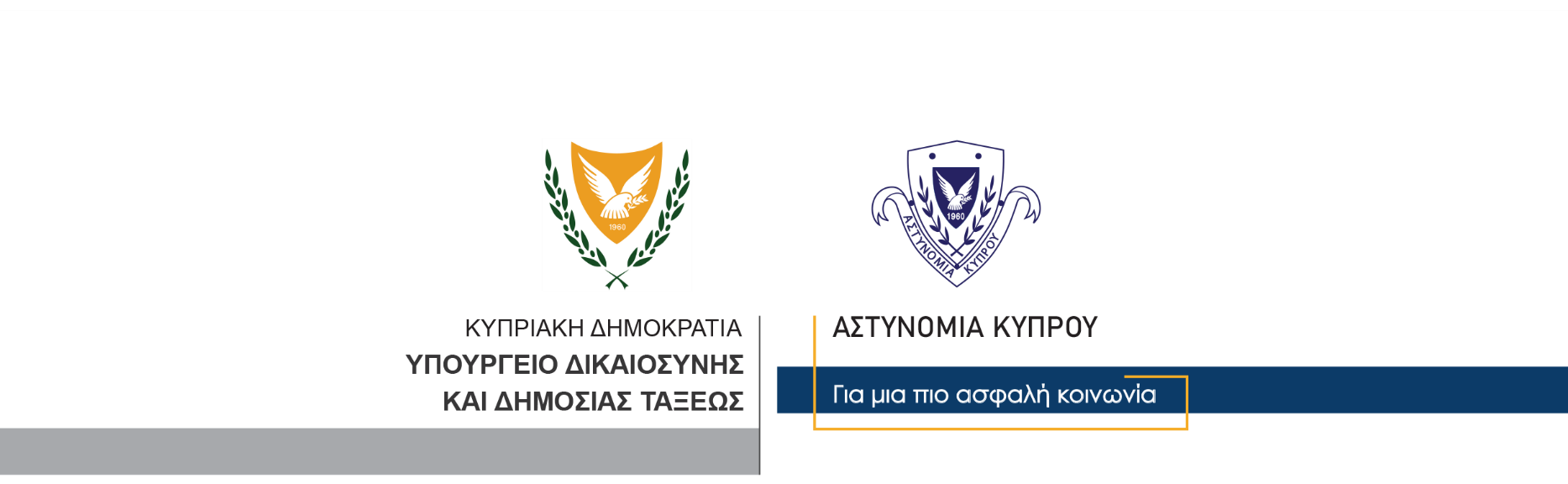 5 Απριλίου, 2022  Δελτίο Τύπου 1Άντρας εντοπίστηκε στο χώρο αποσκευών οχήματος στο οδόφραγμα Αγίου ΔομετίουΓύρω στις 8.30 χθες βράδυ, κατά τη διάρκεια τελωνειακού έλεγχου οχήματος που εισερχόταν στις ελεύθερες από τις κατεχόμενες περιοχές στο οδόφραγμα Αγίου Δομετίου, εντοπίστηκε στο χώρο αποσκευών αυτοκινήτου, άντρας ηλικίας 28 ετών, ενώ οδηγός του οχήματος ήταν άντρας ηλικίας 27 ετών.Από περαιτέρω έλεγχο που διενεργήθηκε, διαπιστώθηκε ότι στο διαβατήριο του 28χρονου δεν υπήρχε θεώρηση εισόδου ή άδεια παραμονής του στο έδαφος της Κυπριακής Δημοκρατίας. Στο πλαίσιο των εξετάσεων και ανακρίσεων, ο 27χρονος φέρεται να παραδέχθηκε ότι πήρε χρηματικό ποσό από τον 28χρονο για μεταφορά του στις ελεύθερες περιοχές.Οι δύο άντρες συνελήφθησαν και τέθηκαν υπό κράτηση ενώ το ΤΑΕ Λευκωσίας συνεχίζει τις εξετάσεις. 			 						       Κλάδος ΕπικοινωνίαςΥποδιεύθυνση Επικοινωνίας Δημοσίων Σχέσεων & Κοινωνικής Ευθύνης